Примерный план мероприятий новогодних и рождественских каникул  ООО Санаторий «Митино» с 31.12.2023г по 8.01.2024 г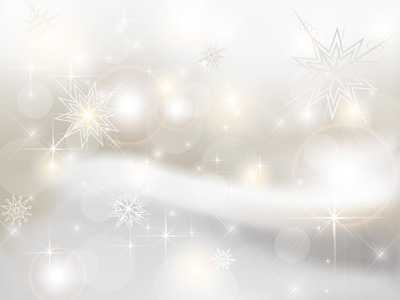 31.12.2023Развлекательная программа «Караоке шоу»Художественный фильм Новогодняя ночь «Праздник к нам приходит»  01.01.2024Новогодняя комедия  Новогодняя караоке – вечеринка «Любимые песни Дедушки Мороза»Новогодняя танцевально – развлекательная программа «Мороз зажигает» (живой вокал, интерактив)02.01.2024Детская новогодняя программа «Сказки под елкой»» Новогоднее ориентирование. Квест «Самый лучший подарок».Праздничная дискотека.03.01.2024Экскурсия - Музей «Золотное шитьё»Художественный фильм /мультфильм.Танцевальный вечер «Мелодии Нового года» – живая музыка (саксофон)Дискотека04.01.2024Экскурсия – Борисоглебский Монастырь.Художественный фильм/мультфильмНовогоднее лото «Волшебный бочонок»Дискотека05.01.2024Интерактивная экскурсия «Из истории гостиницы «Пожарских»»Художественный фильм /мультфильм.Вечер – концерт «Елка – Fest»  (Живой  вокал)Дискотека06.01.2024Интерактивная экскурсия «Прогулки по старому Торжку» Художественный фильм/мультфильмСказочный мюзикл от театра – студии «Овация».Рождественский музыкальный вечер «Шепот Рождества»  (живой вокал)07.01.2024Художественный фильм/мультфильмРазвлекательная программа «В духе Рождества». (живой вокал, интерактив).Дискотека.08.01.2024Художественный фильм/мультфильмПраздничный дартс – турнир.Дискотека.Новогодняя ночь ООО Санаторий «Митино»БАНКЕТВстреча гостейИнтерактивные игрыНовогодние песни, караокеНовогодняя фотозонаПраздничный фейерверкРазвлекательная шоу-программа с Дедом Морозом, СнегурочкойВокально-развлекательная программа (конкурсы, интерактивы, танцевальный флешмоб)Новогодняя дискотека с живым вокалом